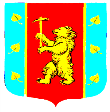 СОВЕТ ДЕПУТАТОВМУНИЦИПАЛЬНОГО ОБРАЗОВАНИЯ КУЗНЕЧНИНСКОЕ ГОРОДСКОЕ ПОСЕЛЕНИЕмуниципального образования Приозерский муниципальный район Ленинградской областичетвертый созыв РЕШЕНИЕ от « 21 »  июля  2021 года   № 164 .	В соответствии с Федеральным законом от 02.03.2007г. № 25-ФЗ «О муниципальной службе в Российской Федерации», Областным законом Ленинградской области от 11.03.2008г. № 14-оз «О правовом регулировании муниципальной службы в Ленинградской области», п.1 статьи 8  решения Совета депутатов от  17.12.2020 года № 73 «О бюджете муниципального образования Кузнечнинское городское поселение муниципального образования Приозерский муниципальный район Ленинградской области на 2021 год и на плановый период 2022-2023 годы», Уставом  муниципального образования Кузнечнинское городское поселение муниципального образования Приозерский муниципальный район Ленинградской области, в целях стимулирования труда муниципальных служащих и работников администрации, Совет  депутатов муниципального образования Кузнечнинское городское поселение  РЕШИЛ:1. Утвердить размеры должностных окладов муниципальным служащим администрации МО Кузнечнинское городское поселение с 01 сентября 2022 года согласно Приложению № 1.2. Утвердить размеры должностных окладов лицам, замещающим должности, не являющиеся муниципальным должностями муниципальной службы администрации МО Кузнечнинское городское поселение с 01 сентября 2022 года согласно Приложению № 2.3. Утвердить размеры ежемесячных надбавок к должностному окладу за классный чин муниципальных служащих администрации МО Кузнечнинское городское поселение с 01 сентября 2022 года согласно Приложению № 3.4.  Настоящее решение распространяется на правоотношения с 01 сентября 2022 года.      5. Опубликовать настоящее решение в средствах массовой информации и на официальном сайте МО Кузнечнинское городское поселение в сети Интернет www.kuznechnoe.lenobl.ru.6.  Контроль за исполнением настоящего решения, возложить на постоянную комиссию Совета депутатов по экономике, бюджету, налогам и муниципальной собственности муниципального образования Кузнечнинское городское поселение (председатель Балабушкина Е.П.).     Глава     муниципального     образования        		      	О.А.Лисина                                       Рассылка: дело-2, ОК -1, бух-1, фин.отд.-1           Утверждено                                                                                  решением Совета депутатов                                       МО Кузнечнинское городское поселение МО Приозерский муниципальный район Ленинградской области                                                      № 164  от « 21 » июля 2022 г.   Приложение № 1Размеры должностных окладов муниципальным служащим администрации муниципального образования Кузнечнинское городское поселение Утверждено                                                                                  решением Совета депутатов                                       МО Кузнечнинское городское поселение МО Приозерский муниципальный район Ленинградской области                                                      № 164 от « 21 » июля 2022 г.   Приложение № 2Размеры  должностных окладов лицам, замещающим  должности, не являющиеся муниципальными должностями муниципальной службы, администрации муниципального образования Кузнечнинское городское поселениес 01 сентября 2022 годаУтверждено                                                                                  решением Совета депутатов                                       МО Кузнечнинское городское поселение МО Приозерский муниципальный район Ленинградской области                                                      № 164 от « 21 » июля 2022 г.   Приложение № 3Размеры ежемесячных надбавок  к должностному окладу за классный чин работников администрации муниципального образования Кузнечнинское городское поселениеМуниципальный служащий  1 класса            -   3868,52 рублейМуниципальный служащий  2 класса            -   3675,08 рублейМуниципальный служащий  3 класса            -   3578,37 рублейМуниципальный служащий  4 класса            -   3384,94 рублейМуниципальный служащий  5 класса            -   3191,50 рублейМуниципальный служащий  6 класса            -   3094,80 рублейМуниципальный служащий  7 класса            -   2901,37 рублейМуниципальный служащий  8 класса            -   2707,95 рублейМуниципальный служащий  9 класса            -   2611,24 рублейМуниципальный служащий  10 класса           -  2514,53 рублейМуниципальный служащий  11 класса           -  2417,82 рублейМуниципальный служащий  12 класса           -  2321,10 рублейМуниципальный служащий  13 класса           -  2127,68 рублейМуниципальный служащий  14 класса           -  1934,25 рублейМуниципальный служащий  15 класса           -  1837,53 рублейНаименование муниципальных должностей муниципальной службыРазмер месячного должностного оклада (рублей) на 01.09.2022 г. Категория «Руководители» Категория «Руководители»Высшие муниципальные должности муниципальной службыВысшие муниципальные должности муниципальной службыГлава администрации муниципального образования18723,58Главные муниципальные должности муниципальной службыГлавные муниципальные должности муниципальной службыЗаместитель главы администрации муниципального образования16711,91Заместитель главы администрации муниципального образования по экономике и финансам – главный бухгалтер16711,91Категория «Специалисты»Категория «Специалисты»Старшие  муниципальные должности муниципальной службыСтаршие  муниципальные должности муниципальной службыВедущий специалист9052,35Младшие  муниципальные должности муниципальной службыМладшие  муниципальные должности муниципальной службыСпециалист 1 категории8588,23Наименование  должностей Размер месячного должностного оклада (рублей) на 01.09.2022 г.Водитель администрации8355,90Секретарь-делопроизводитель8355,90Бухгалтер 8355,90Юрист 8355,90